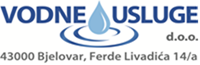 TEHNIČKE SPECIFIKACIJEREDNI BROJNAZIVDANEOpis(Ako je NE ili od-do, min, max: upisati točne karakteristike ponuđenog)1.VAKUM PUMPAPogon preko remeniceKapacitet mininimalno 900 m3/h, Vakuum min 93%Snaga max 15 kwPumpa ima vodeno i zračno hlađenje REMENICA POGONSKA ZA PUMPU2.RADOVIDemontaža stare pumpe sa vozilaPrepravka nosača pumpePrepravka vacuum instalacije za prihvat nove pumpeMontaža nove pumpe na vozilo sa priborom do pune funkcionalnosti